When in doubt, tell the truth.It is curious that physical courage should be so common in the world, and moral courage so rare.It is better to keep your mouth shut and appear stupid than to open it and remove all doubt.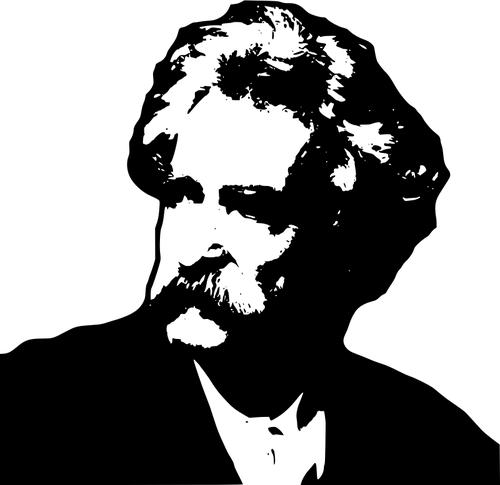 All generalizations are false, including this one.Always do right. This will gratify some and astonish the rest.The only way to keep your health is to eat what you don’t want, drink what you don’t like, and do what you’d rather not.